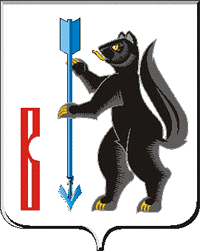 АДМИНИСТРАЦИЯГОРОДСКОГО ОКРУГА ВЕРХОТУРСКИЙП О С Т А Н О В Л Е Н И Еот 11.11.2019г. № 885г. Верхотурье Об утверждении Порядка размещения нестационарных торговых объектов на территории городского округа Верхотурский при проведении праздничных и иных массовых мероприятий, имеющих краткосрочный характерВ соответствии с Федеральными законами от 06 октября 2003 года №131-ФЗ «Об общих принципах организации местного самоуправления в Российской Федерации», Федеральным законом от 28 декабря 2009 года № 381-ФЗ «Об основах государственного регулирования торговой деятельности в Российской Федерации», Законом Российской Федерации от 07 февраля 1992 года № 2300-1 «О защите прав потребителей», Законом Свердловской области от 21.03.2012 года № 24-ОЗ «О торговой деятельности на территории Свердловской области», в целях определения требований к размещению нестационарных торговых объектов при проведении праздничных и иных мероприятий, имеющих краткосрочный характер на территории городского округа Верхотурский, руководствуясь Уставом городского округа Верхотурский, ПОСТАНОВЛЯЮ:1.Утвердить прилагаемые: 1) Порядок размещения нестационарных торговых объектов на территории городского округа Верхотурский при проведении праздничных и иных массовых мероприятий, имеющих краткосрочный характер;2) Состав рабочей группы по рассмотрению заявок на размещение нестационарных торговых объектов на территории городского округа Верхотурский при проведении праздничных и иных массовых мероприятий, имеющих краткосрочный характер.2.Опубликовать настоящее постановление в информационном бюллетене «Верхотурская неделя» и разместить на официальном сайте городского округа Верхотурский.3.Контроль исполнения настоящего постановления оставляю за собойГлава городского округа Верхотурский	                                                   А.Г. ЛихановУтвержденпостановлением Администрациигородского округа Верхотурскийот 11.11.2019г. № 885«Порядка размещения нестационарных торговыхобъектов на территории городского округа Верхотурский при проведении праздничных и иных массовых мероприятий, имеющих краткосрочный характер»ПОРЯДОКразмещения нестационарных торговых объектов на территории городского округа Верхотурский при проведении праздничных и иных массовых мероприятий, имеющих краткосрочный характер1. Общие положения1.1. Настоящий порядок размещения нестационарных торговых объектов на территории городского округа Верхотурский при проведении праздничных и иных массовых мероприятий (далее - массовое мероприятие), имеющих краткосрочный характер (далее - Порядок):- регулирует отношения, возникающие между Администрацией городского округа Верхотурский (далее - Администрация) и юридическими лицами, индивидуальными предпринимателями, физическими лицами, создавших крестьянские (фермерские) хозяйства и/или ведущих личное (подсобное) хозяйство, мастерами народных промыслов (далее - хозяйствующие субъекты) при осуществлении нестационарной торговли и оказании населению услуг общественного питания при проведении массовых мероприятий, организуемых Администрацией;- определяет механизм размещения нестационарных торговых объектов в местах проведения массовых мероприятий, организованных на земельных участках, находящихся в муниципальной собственности, и земельных участках, государственная собственность на которые не разграничена.1.2. Размещение нестационарных торговых объектов, при проведении праздничных и иных массовых мероприятий, имеющих краткосрочный характер, производится в местах, утвержденных схемой размещения нестационарных объектов торговли, питания и услуг при проведении массового мероприятия (далее - Схема).Схема утверждается постановлением Администрации о проведении массового мероприятия.1.3. Размещение нестационарных торговых объектов при проведении праздничных и иных массовых мероприятий, имеющих краткосрочный характер, осуществляется на основании разрешения на размещение нестационарного торгового объекта (далее - разрешение), выданного хозяйствующим субъектам по форме согласно Приложению № 1 к настоящему Порядку.2. Порядок предоставления мест размещения нестационарных торговых объектов при проведении праздничных и иных массовых мероприятий, имеющих краткосрочный характер2.1. Для осуществления выездной мелкорозничной торговли при проведении праздничных и иных массовых мероприятий, имеющих краткосрочный характер, хозяйствующие субъекты, обращаются в структурное подразделение Администрации городского округа Верхотурский, к чьим полномочиям отнесены вопросы организации массовых мероприятий (далее - Организатор массовых мероприятий) в письменной форме или устно с заявлением на размещение нестационарного торгового объекта в период проведения массовых мероприятий (далее - Заявление) по форме согласно Приложению № 2 к настоящему Порядку, не позднее 7 рабочих дней до даты проведения массового мероприятия.2.2. К заявлению прилагаются следующие документы:2.2.1. Для юридических лиц:- копия свидетельства о государственной регистрации юридического лица (ОГРН), заверенная подписью руководителя и печатью организации;- копия свидетельства о постановке на учет в налоговом органе, заверенная подписью руководителя и печатью организации;- копия документа, подтверждающего полномочия руководителя или копия документа, удостоверяющего права (полномочия) представителя юридического лица, если с заявлением обращается представитель юридического лица;- ассортиментный перечень товаров, предлагаемый к реализации во время проведения мероприятия.2.2.2. Для индивидуальных предпринимателей:- копия свидетельства о государственной регистрации в качестве индивидуального предпринимателя без образования юридического лица (ОГРНИП), заверенная подписью индивидуального предпринимателя;- копия свидетельства о постановке на учет в налоговом органе, заверенная подписью индивидуального предпринимателя;- копия документа (паспорта), удостоверяющего личность индивидуального предпринимателя;- ассортиментный перечень товаров, предлагаемый к реализации во время проведения мероприятия.2.2.3. Для физических лиц:- документ, подтверждающий ведение крестьянского (фермерского) хозяйства, личного подсобного хозяйства или занятие садоводством, огородничеством, животноводством.2.3. В одном заявлении может содержаться информация о размещении нескольких нестационарных торговых объектов.2.4. Заявление регистрируется в журнале регистрации заявлений на размещение нестационарного торгового объекта в период проведения массовых мероприятий (далее - Журнал) по форме согласно Приложению № 3 к настоящему Порядку.2.5. Заявления рассматриваются рабочей группой по рассмотрению заявок на размещение нестационарных торговых объектов на территории городского округа Верхотурский при проведении праздничных и иных массовых мероприятий, имеющих краткосрочный характер (далее - Рабочая группа), в течение 3 рабочих дней с момента окончания срока подачи заявлений, установленного пунктом 2.1 настоящего Порядка. 2.6. Решения рабочей группы оформляются протоколом. Протокол заседания ведет секретарь рабочей группы. Протокол подписывается всеми членами рабочей группы, присутствовавшими на заседании.2.7. Основными функциями рабочей группы являются:- рассмотрение заявлений;- принятие решения о предоставлении места для размещения нестационарного торгового объекта либо решение об отказе в предоставлении места на размещение нестационарного торгового объекта.2.8. Основаниями для отказа в предоставлении места для размещения нестационарного торгового объекта являются:- непредставление (предоставление не в полном объеме) хозяйствующим субъектом документов, указанных в пункте 2.2 настоящего Порядка;- несоблюдение срока подачи Заявления согласно пункту 2.1 настоящего Порядка;- несоответствие заявленного ассортимента товаров ассортиментному перечню товаров, утвержденному настоящим Порядком;- несоответствие заявленного места размещения нестационарного торгового объекта планируемому месту проведения массового мероприятия;- отсутствие свободных мест для размещения нестационарного торгового объекта.2.9. О принятом на заседании рабочей группы решении, хозяйствующие субъекты уведомляются любым доступным способом связи, в течение 3 рабочих дней со дня его принятия.2.10. Хозяйствующему субъекту, в отношении которого было принято решение о предоставлении места для размещения нестационарного торгового объекта, в течение 3 рабочих дней до даты проведения массового мероприятия выдается Разрешение.Разрешение выдается на безвозмездной основе.В разрешении указываются:2.10.1. Фамилия, имя, отчество (Ф.И.О.) хозяйствующего субъекта.2.10.2. Адресные ориентиры места размещения нестационарного торгового объекта на территории проведения массового мероприятия.2.10.3. Тип нестационарного торгового объекта, специализация торговли.2.10.4. Срок действия разрешения на размещение нестационарного торгового объекта (время проведения массового мероприятия).Передача временного свидетельства другому лицу не допускаются.2.11. При недостаточном количестве мест для размещения нестационарных торговых объектов на территории проведения массового мероприятия (в соответствии с утвержденной Схемой), право на размещение нестационарного торгового объекта предоставляется хозяйствующему субъекту, ранее других подавшему заявление.3. Требования к организации работынестационарных торговых объектов3.1. Перечень необходимых документов, которые обязан иметь продавец при размещении нестационарного торгового объекта:- аншлаг (табличка) с информацией о наименовании хозяйствующего субъекта;- копия свидетельства о государственной регистрации в Едином государственном реестре юридических лиц, Едином государственном реестре индивидуальных предпринимателей;- личная карточка (бейдж) продавца, с указанием наименования хозяйствующего субъекта, фамилии, имени, отчества продавца;- сертификаты (декларации) соответствия;- товарно-сопроводительные документы;- ветеринарные сопроводительные документы (ветеринарное свидетельство, утвержденное в соответствии с действующим законодательством), при реализации мяса и мясопродуктов, рыбы и рыбопродуктов, яиц, мяса птицы, меда;- прейскурант цен, заверенный подписью и печатью хозяйствующего субъекта;- оформленные ценники (единого образца) с указанием наименования товара, его сорта, цены за вес или единицу товара, даты оформления, заверенные подписью и (или) печатью хозяйствующего субъекта;- медицинская книжка.3.2. Ассортимент товаров при осуществлении нестационарной торговли и оказании населению услуг общественного питания в период проведения массовых мероприятий:- сувенирная продукция;- косметические товары;- изделия народного художественного промысла;- игрушки, шары;- мучные изделия - выпечка;- кондитерские изделия, без кремовых начинок;- сосиска во фритюре, попкорн, сладкая вата (с использованием специального оборудования);- кулинарная продукция предприятий общественного питания при условии соблюдения требований СП 2.3.6.1079-01 «Санитарно-эпидемиологические требования к организациям общественного питания, изготовлению и оборотоспособности в них пищевых продуктов и продовольственного сырья»;- безалкогольные напитки (соки, фруктовая и минеральная вода) в промышленной упаковке (пластик, картон, жесть), в розлив с использованием разовой посуды;- чай, кофе (в розлив с использованием разовой посуды);- мороженое (при наличии морозильного оборудования);- продукция на огне или на ином оборудовании при условии подготовки маринованного сырья и полуфабрикатов в стационарных предприятиях общественного питания;- иная продукция, не запрещенная к реализации законодательством Российской Федерации.3.3. Требования к организации рабочего места:- обязательно наличие сборно-разборной палатки, оформленной в соответствии с тематикой мероприятия (праздника), достаточное количество стеллажей, столов для выкладки товаров и расчета с покупателями, упаковочный материал. Требования к внешнему виду и оформлению определяются и согласовываются с организаторами массовых мероприятий;- наличие холодильного оборудования (при реализации скоропортящейся продукции);- наличие генератора (при необходимости электропотребления);- наличие в достаточном количестве емкостей для сбора мусора;- наличие спецодежды у продавца;- наличие столов (по возможности со стульями) для посетителей, скатерти (для предприятий общественного питания);- наличие емкости для воды, одноразовой посуды, влажных салфеток для обработки торгового оборудования и рук продавца;- наличие оформленных ценников (единого образца) с указанием наименования товара, его сорта, цены за вес или единицу товара, даты оформления, заверенные подписью и (или) печатью хозяйствующего субъекта;- содержание, в течение всего времени проведения массового мероприятия, торгового места в чистоте, проведение уборки мусора на месте установки нестационарного торгового объекта, после завершения торговли.4. Ответственность4.1. Хозяйствующие субъекты, осуществляющие торговую деятельность с использованием нестационарных торговых объектов при проведении массовых мероприятий, имеющий краткосрочный характер, обязаны соблюдать требования законодательства Российской Федерации в сфере защиты прав потребителей, в области обеспечения санитарно-эпидемиологического благополучия населения, охраны окружающей среды, пожарной безопасности, ветеринарии и иные требования действующего законодательства.4.2. За неисполнение или ненадлежащее исполнение настоящего Порядка юридические лица и индивидуальные предприниматели несут ответственность в соответствии с действующим законодательством.4.3. При наличии замечаний, в том числе обоснованных жалоб потребителей на причинение неудобств, связанных с размещением нестационарного торгового объекта, владельцем нестационарного торгового объекта принимаются меры по их устранению.4.4. Нестационарный торговый объект, размещенный без соблюдения настоящего Порядка, подлежит демонтажу владельцем нестационарного торгового объекта.4.5. Вопросы, не урегулированные настоящим Порядком, разрешаются организаторами массовых мероприятий в соответствии с действующим законодательством.Приложениек Порядку размещения нестационарныхторговых объектов при проведениипраздничных и иных массовых мероприятий,имеющих краткосрочный характер на территории городского округа ВерхотурскийАдминистрация городского округа ВерхотурскийРАЗРЕШЕНИЕна размещение нестационарного торгового объектаРегистрационный № ______            от «___» _________ 20___ г.Выдано _______________________________________________________________________(наименование юридического лица, индивидуального предпринимателя, ФИО гражданина)На период _____________________________________________________________________(наименование массового мероприятия, дата, время)Установленное место размещения выездной мелкорозничной торговли ________________________________________________________________________________________________(место (адрес, ориентир)Тип нестационарного торгового объекта, специализация торговли ________________________________________________________________С правилами торговли ознакомлен ________________________________________________                                                              (подпись)_______________________________________________                      ____________________                                                         (должность)                                                                                                      (Ф.И.О.)Приложениек Порядку размещения нестационарныхторговых объектов при проведениипраздничных и иных массовых мероприятий,имеющих краткосрочный характер на территории городского округа Верхотурский                                           Главе городского округа Верхотурский                                           ________________________________                                           от _____________________________                   (должность, Ф.И.О., наименование юридического лица, индивидуального предпринимателя, гражданина)                                           ________________________________                                                                                                                                                     (адрес)                                           ________________________________                                                   (номер телефона, адрес электронной почты)Заявлениена размещение нестационарного торгового объектав период проведения массовых мероприятий, имеющих краткосрочный характерПрошу предоставить место(а) для размещения нестационарного(ых) торгового(ых) объекта(ов) в количестве ________ штук при проведении ____________________________________________________________________________________________________________(наименование массового мероприятия)для реализации товаров (оказания услуг):1. _____________________________________________________________________________2. _____________________________________________________________________________3. _____________________________________________________________________________4. _____________________________________________________________________________(ассортимент реализуемого товара)«___» __________ 20__ г.             _______________/__________________________________/                                                                      (подпись)                                                            (Ф.И.О.)Приложениек Порядку размещения нестационарныхторговых объектов при проведениипраздничных и иных массовых мероприятий,имеющих краткосрочный характер натерритории городского округа ВерхотурскийЖурналрегистрации заявлений на размещениенестационарного торгового объекта в период проведения массовых мероприятий, имеющих краткосрочный характерУтвержденпостановлением Администрациигородского округа Верхотурскийот _________ 2019г. № ______«Порядка размещения нестационарных торговыхобъектов на территории городского округа Верхотурский при проведении праздничных и иных массовых мероприятий, имеющих краткосрочный характерСОСТАВрабочей группы по рассмотрению заявок на размещениенестационарных торговых объектов на территории городского округа Верхотурскийпри проведении праздничных и иных массовых мероприятий, имеющих краткосрочный характер№ п/пНаименование хозяйствующего субъектаДата поступленияВремя поступленияРегистрационный номерКоличество листовПодпись лица подающего заявление12...№ п/пФ.И.О.Должность1.НарсееваЕлена Николаевна- Председатель комитета экономики и планирования Администрации городского округа Верхотурский, председатель Рабочей группы2.Отраднова Ирина Владимировна- Ведущий специалист комитета экономики и планирования Администрации городского округа Верхотурский, секретарь Рабочей группы3.Пермякова Наталья Викторовна- Специалист управления культуры, туризма и молодежной политики Администрации городского округа Верхотурский, Член Рабочей группы